ብልሓታዊን ምስ ጎንጺ ዝተተሓሓዙ ጾታዊ ጥቕዓትን ዝምልከት ሓበሬታ ምእካብን ኣብ ጥቕሚ  ምውዓልን ዝምልከት ዓለምለኸ ሕጊ ስነ- ምግባር05 ሚያዝያ 2014 ዓ/ምመቕድምእዚ ብልሓታዊን ምስ ጎንጺ ዝተተሓሓዘ ጾታዊ ጥቕዓት ("SCRSV") ተተሓሓዝነት ዘለዎ ናይ ጥቕዓት ዝበጽሖ ወይ ናይ ጉድኣት ሰለባ ዝኾነ ኣካል ("ጉድኣት ዝበጽሖ") ኣተኣማማኒ ሓበሬታ፣ ውጽኢታዊን ስነ-ምግባር ብዘለዎ ኣሰራርሓን ዝተኸተለ ኣተኣኻኽባን ኣጠቓቕማን ዝተሓተ ረቋሒታት ዘጻሪ ሰናይ ፍቓድ ሕጊ ስነ ምግባር እዩ። እዞም ሓበሬታት ዝሰነዱ፣ ዝምርመሩ፣ ዝጽብጸቡ፣ ዘጽንዑን ዝከታተሉ ከምኡ’ውን ብካልእ መንገዲ ዝእከቡ (“ዝተኣኻኽቡ”) እዞም ሓበሬታት ዝጥቀሙ ይምልከት።  እቲ ሕጊ ንጥቕዓት ሰለባ መሰረታዊ ሰብኣዊ መሰላት ማለት’ውን ከም ሰብኣዊ ክብሪ፣ክብሪ ውልቀ ህይወት፣ ጥዕና፣ ድሕንነት፣ መሰል ፍትሒ፣ ሓቅን ትኽክለኛ ካሕሳን ሓቊፉ ኣብ ዓለምለኸ ሕጊ ዝተመስረት እዩ። ስለዝኾነ ድማ ናይ ጥቕዓት ሰለባ ዝኾኑ ማእኸል ዝገበረ ኣካይዳ ንምድጋፍ ኣብ ኩሎም ዓውድታት ብኹሎም ተዋሳእቲ ክስርሑ ዘለዎም ሓቛፊ፣ ናብ ድርድር ዘይቐርቡ ቀንዲ ረቋሒታት የንጸባርቕ። እቲ ሕጊ ንውልቀ ሰባትን ድርጅታትን ተፈጻሚ ዝኸውን ረቛሒታት ዝሓዘ ኾይኑ እዞም ረቛሒታት ብስርዓታት፣ ፖሊስታት፣ ከይዲታት፣ ውዕላትን ልምድታትን ከጠቓለሉ ኣለዎም።እቲ ደንቢ ብልሓታዊን ምስ ግጽት ዝተተሓሓዘ ጾታዊ ጥቕዓት ሓበሬታ ንምእካብን ኣብ ጥቕሚ ንምውዓልን ፈቓዲ ወይ መበረታትዒ ኣይኮነን። ኣብ ውሽጢ ዝተፈላለዩ ዓውዲታት ዘለዉ መምርሒታት ቴክኒካትን ኣይሓቁፍን። እቲ ሕጊ ነዚ ሓላፍነት ስራሕን ናይ ጥቕዓት ሰለባ ማእኸል ብዝገበረ መልክዑ ንምስራሕን ብቑዕ ንምዃን ሓጺር መንገዲ ኣይኮነን። እቲ ደንቢ ብሓባር “ንሕና” ኣብ ዝብል ዝተዳለው፣ ድሕንነቱ ዝተሓለወን ዝበለጸ ውጽኢታዊ ዝኾነ ናይ ጥቕዓት ሰለባ ዘማእኸለ ኣስሰራርሓታት ንምህናጽን ንምጽናሕን ብሓባር ንምስራሕ ዘለና ብቓደኝነት ንምህናጽ ዝኣተናዮ ቁርጸኝነት ንምጓላህ እዩ። “ንሕና” ዘመልክቶ “ብዘይ ንሕና፣ ንዓና ዝኸውን ነገር ናትና ኣይኮነን” ዝብል ጠቓሚ መርህን ናይ ጥቕዓት ሰለባ ምስ ናይ ጥቕዓት ሰለባ ዝኾኑ ብሓባር ምስራሕ ይገልጽ። መብዛሕተኦም መሰላትን ምርጫታትን ዘፋልጡ ብጸብጸብቲ፣ ተኸራኸርቲ፣ ጠበቓታት፣ ሰራሕተኛታት ጥዕና፣ ኣማኸርቲ ወዘተ እዮም። እቲ ደንቢ በብብርኩ ዘለዉ ናይ ጥቕዓት ሰለባታት ሓቚፉ ኣብ ዓለምለኸ ዘተ ተዳልዩ ኣሎ። “ንሕና” እንትበሃል ውልቀሰባት፣ ጉጅለታት፣ ዝምልከቶም ኣካላትን ትካላትን ኣብ ውሽጢ ዝተፈላለዩ ኩነታት ዘለዉ ማለት’ውን መንግስታት፣ ትካላት መንግስቲ፣ ሲቪል ማሕበረሰብን ገንዘብ ወሃብቲን ይርከቡዎም። “ንሕና” ብውልቃውነት ኾይና ዳርጋ ንሰርሐሉ ኣይኮነን። ብምዃኑ ድማ በብዓውዱ ዝርከቡ ናይ ሓባር ረቛሒታት ንውልቀሰባት፣ ጉጅለታትን ትካላትን ብሓላፍነት ሓቢሮም ክሰርሑ የኽእሎም።       እዚ ሕጊ ስነ-ምግባር ተፈጻሚ ዝኸውን፦ ካብ ጥቕዓት ሰለባ ዝኾኑን ብዛዕባ ናይ ጥቕዓት ሰላባ ዝኾኑ ብቐጥታ፣ ብተዘዋዋሪ፣ ብኣካልን ብርሕቐትን ብዝኾነ መልክዑ ሓበሬታ ንምእካብ (ዲጂታል፣ ጽሑፍ፣ ቃል፣ ኦድዮ ቪዥዋልን ፎቶግራፍን ሓዊሱ) ከምኡ’ውን ንቐጻሊ መጓዓዓዚ፣ ንምምሕልላፍ፣ ንምእካብ፣ ምጥቃም፣ ምክፋል ወይ ምሕታም፣ ካብ ብልሓታዊን ምስ ግጭት ዝተተሓሓዘ ጾታዊ ጥቕዓት (ብሰፊሑን ሓቛፊ ብዝኾነ ከም ዝተተርጐመ)፣ ንዝኾነ ይኹን ከምዚ ዓይነት ሓበሬታ ምክፋል ወይ ምሕታም ንዝሓቖፈ ዕላማ ኾይኑ ንሃንደበታዊ ምንክብኻብ ወይ ናይ ሰላባ ጥቕዓት ንምሕጋዝ ዕላማ ዝእከብ ኣይሓቁፍን።ንኣብነት ንሰብኣዊ መሰል መርመርቲ፣ ጸብጸብቲ፣ ተቖጻጸርቲን ተኸራኸርቲን፣ ንክፍቲ ፍልፍል መርመርቲ ሓዊሱ፣ ንመርመርቲ ገበን፣ ንኢመግሬሽንን ጽግዕተኝነትን በዓልስልጣንን ናይ ሜዲኮ-ሕጊ በዓልሞያታት ሓዊሱ ምስ ብልሕታዊን ምስ ጎንጺ ዝተተሓሓዙ ጾታዊ ጥቕዓታት ብዝምልከት ሓበሬታ ንዝእክቡ፣ ንዝደልዩ ወይ ንዝቕበሉ ካልኦት በዓልመዚታትን በዓልሞያታትን፣ ጋዜጠኛታት፣ ተመራመርቲ፣ ተርጐምቲ ከምኡውን ማሕበረሰብ መሰረት ዝገበሩ ድርጂታት ሓገዝ፣ ምስ ጉጅለ ሰለባ ጥቕዓትን ሰራሕተኛታት ትካላት ምግባረ ሰና፣ ከምዚ ዓይነት ሓብሬታ ዝእክን ዘካፍሉ ወይ ዘሕትሙ ተፈጻሚ ይኸውን (ንቅልጡፍ ምሕብሓብን ዕላማ ድጋፍን ካብ ዝውዕል ወጽኢ) ፖሊሲ ሓንጸጽቲ ሓዊሱ ዝሾሙ፣ ብዘመሓድሩ፣ ሓገዝ ገንዝብ ብዝገብሩ ወይ ብዝድገፉ ወይ ብዘመቻችዉ ሰባት ክስርሑ ይግባእ። እዚ ንዂሉ ዝሓቖፈ ዝርዝር ኣይኮነን። እቲ ሕጊ ካብ ብልሓታዊን ምስ ጎንጺ ዝተተሓሓዘ ጾታዊ ጥቕዓት ዘለዉ ወቕታዊ ትኹረት ዝፍልፍል ምስ ብልሓታዊን ጎንጺን ዝተተሓሓዙ ጾታዊ ጥቕዓታት ዝምልከት ረቛሒታት ንምልላይን ንምጽራይን ካብ ዝካየዱ ስራሕታትን ገለ ካብቲ ጾታዊ ጥቕዓት ዘጋጥመሉ ኩነታት ከም ሕብረተሰባዊ ኣተሓሳስባን ጸለመን ዝያዳ ጉድኣት ዝፈጥርን ዝምንጩ እዩ። ናይ ጥቕዓት ሰለባታት ዝኾኑ ምዃኖም ይፍለጥ። ይኹን እምበር ብዙሓት ካብቶም ኣብቲ ሕጊ ዘለዉ ድንጋገታት ብዛዕባ ናይ ጥቕዓት ሰለባታት ካልኦት ገበናትን ግህሰት ሰብኣዊ መሰላትን ዝምልከት ሓበሬታ ንምእካብን ንምጥቃምን ብማዕረ ተፈጻሚ ይኸውን።  "ናይ ጥቕዓት ሰለባ" ኣብ ኩሉ ዕድመ ዝርከቡ ናይ ጥቕዓት ሰለባታት፣ ዓበይትን ህጻናትን (ትሕቲ 18 ዓመት) ከምኡ'ውን ኩሉ ጾታን መንነትን ዘጠቓልል እዩ። ብልሓታዊን ምስ ግጭት ዝተኣሳሰርን ጾታዊ ጥቕዓት ኣብ ደቂ ኣንስትዮን ኣዋልድን ዘይተመጣጠነ ጽልዋ (ካብ ብልሓታዊ ጾታን ካልእ በደላትን ዝፍጠር ሰፊሕ ዓመጽ ኣብ ምድብ ዝተመደበ) ኣለዎ፣ ኣብ ህይወተን ብዙሕ ጎዳኢ ሳዕቤናት ኣለዎን ንስራሕና የዳኽሞን። ኣብ ስራሕና ካልኦት ናይ ጥቕዓት ሰለባታት ጉጅለታት ከም ስንኩላን፣ ማሕበረሰባት LGBQI+፣ ደቂ ተባዕትዮን ኣወዳትን ህጻናትን ከምኡ’ውን ኣብ ከምዚ ዝኣመሰለ መንነታት ዘለዉ ካልኦት ናይ ጥቕዓት ሰለባ ምስ ጥቕዓት ሓቀኛ ሰለባታት ኣብ ስራሕና ክነጽንዖ ኣለና።እቲ ሕጊ፣ ናይ ጥቕዓት ሰለባታት ብውልቃዊ ፍልልያቶምን ምጉጅጃሎምን፣ ወይ ድማ ብመሰረት ሓደ መዳይ መንነቶም ጥራይ ኣድልዎ ከይፍጸሙ ይኽልክል። ንኣብነት "ቆልዑ" ሓደ ዓይነት ጉጅለ ዘይኮኑን ብዕድመ፣ ብስለት፣ ጽንዓት፣ ትምህርቲ፣ ጾታ፣ ካልእ መንነትን ኩነታትን ኣዝዮም ዝተፈላለዩ ሰባት ዘጠቓልሉ እዮም። ኣቀራርባና ምስ ውልቃዊ ጥንካረታት፣ ድሌታትን ክውንነት ናይ ጥቕዓት ሰለባታትን ምልምማድ፣ ዝያዳ ውጽኢታውን ናይ ጥቕዓት ሰለባ ማእከል ዝገበረን ምእካብን ኣጠቓቕማን መረዳእታ ክንክእል የመቻቹ።ምድላው ኣገዳሲ እዩ፣ ብፍላይ ኣድላዪ ዝኾነ ስርዓታት፣ ፖሊሲታት፣ ኣሰራርሓታት፣ ገምጋም ሓደጋታትን ትልምታትን ኣብ ቦትኡ እንተዘይብልና ካብ ዘይተሓሰበ ምእካብን ምጥቃምን ሓበሬታ ክንቁጠብ ይግባእ። ካብ ናይ ጥቕዓት ሰለባታት ዝመጽእ ሓበሬታ ካብ መጠን ንላዕሊ ምጽጋዕና እውን ክንእርሞ ኣለና። ኩላትና ሓበሬታ ናይ ጥቕዓት ሰለባታት ከምዘድልየና እንተ ወሲንና፣ ኣብ ልዕሊ ናይ ጥቕዓት ሰለባታት ዝያዳ ጠለባትን ጸቕጥታትን ክንገብርን ሓደጋታት ምቅላዕን ዳግማይ ናይ ጥቕዓት ሰለባነትን ክንውስኽ ኢና። ብዝተኻእለ መጠን፣ ኣብ ልዕሊ ናይ ጥቕዓት ሰለባታት ዝወርድ ሸኽሚ ንምንካይ፣ ብዛዕባ ብልሓታዊንን ምስ ግጭት ዝተኣሳሰርን ጾታዊ ጥቕዓት ካብ ምንጭታት (ሓቂ ዝረኸቡ መሰኻኽርን ጸብጻባት ክኢላታትን) ብዋጋ እቶም ዝደሓኑ ሰባት ክንደሊ ይግባእ።እቲ ሕጊ ብግቡእ እንተተተግቢሩ፣ እቶም ስርዓታዊን ምስ ግጭት ዝተኣሳሰርን መረዳእታ ጾታዊ ጥቕዓት ዝእክቡን ዝጥቀሙን፣ ኣብ መንጎ ናይ ጥቕዓት ሰለባ ዝቐንዐ ወይ ውጽኢታዊ ምዃን ካብ ዝግበር ናይ ሓሶት ምርጫ ክቑጠቡ ከረጋግጽ እዩ።መርሆታትን ግቡኣትን ሕጊ ኩሎም ነንሕድሕዶም ዝተኣሳሰሩ፣ ኣብ ነንሕድሕዶም ዝምርኮሱን ኣድለይትን እዮም። እቲ ቁጽራዊ ቅደም ስዓብ ቀዳምነት ወይ ኣገዳስነት ዘመልክት ኣይኮነን።  መርህ 1.  ንናይ ጥቕዓት ሰለባታት ከም ውልቀሰብ ምርዳእ1.1 ምስ ውልቃዊ ህይወት ናይ ጥቕዓት ሰለባ ምልምማድ:  ሕድሕድ ናይ ጥቕዓት ሰለባ ዝተፈላለየ ምዃኑ ነኽብር። ኣቀራርባና ኣብ መንነቶም፣ ባህርያቶም፣ ጉጅለታቶምን ኵነታቶምን፣ ከም ዕድሚኦም፣ ጾታኦም፣ ጽንዓት፣ ተጻዋርነቶም፣ ምስ ካልኦት ዘለዎም ዝምድናን ርክብን፣ ማሕበረ-ቁጠባውን ፖለቲካውን ኩነታቶምን ኣድልዎን መሰረት ብምግባር ነመዓራርዮ።6 ከምዚኦም ዝኣመሰሉ ኣካላት ምስ ግዜ ከም ዝቕየሩ ንፈልጥ ኢና። ብተወሳኺ ከክም ዓዱ ከምኡ’ውን ኣቀራርባና ብኡ መሰረት ክስተኻኸል ከም ዘለዎ ንፈልጥ ኢና።1.2  ዓጸፋዊ ግምታት፦  ናይ ጥቕዓት ሰለባ ዝኾኑ ብዛዕባ ተጓንፈኦም ወይ ከመይ ክኸውን ከምዘለዎ “ክኸውን ወይ መልሲ ክወሃብ” ከምዘለዎ “ከምዘለዎም” ብዛዕባ ተቓላዕነት፣ ብዛዕባ ጉድኣት፣ ናይ ምጽዋር ዓቕሞም፣ ኣካላዊ ጉድኣት፣ ኣቕሞም፣ ብስለት፣ ተኣማኒነት፣ ድልየታቶም ወይ ስግኣቶም ዝምልከት ዘለዉ ግምታት ወይ ሓፈሻዊ መግለጺታት ኣይንህብን።  1.3  ንናይ ጥቕዓት ሰለባ ይሕተቱ፦  ካብ ፈላማይ ናይ ስራሕ ምድላዋት ቀጺሉ፣ ሰላባ ዝኾኑ ህጻናት ሓዊሱ እንታይ ከምዝደልዩ፣ ቀዳምነት ብዛዕባ ዝወሃቦም ጉዳያት፣ ስግእታት፣ ሓደጋታትን ወቕታዊ ኩነታትን ይሕተቱ። እዞም ብዝተወሃበና ሓላፍነትን ኣቕምን ነኽብሮም ኢና ከምኡውን ንገልጾም ኢና።1.4 ቀዳምነት ንድሕንነት ናይ ጥቕዓት ሰለባ ምሃብ፦  ካብ ዕላማና ኣቐዲምና ኲሉ ግዜ ንድሕንነት፣ ጥዕናን ክብርን ሓደ ሰብ ቀዳምነት ንህብ። ምሳና ዝግበሩ ዝኾነ ይኹኑ ርክባት ናይ ጥቕዓት ሰለባ ዝኾኑን ኣብ ጥቐኦም ዝርከቡ ሰባት ዘጋጥሞም ሓደጋታትን ሳዕቤናትን ንምርዳእ ንሰርሕ ኣለና። ከምዚኦም ዝበሉ ሓደጋታት፣ ዳግማይ ናይ ጥቕዓት ሰለባ ምዃን፣ ሕነ ምፍዳይ፣ ምርሓቕ፣ ናይ ኣካል፣ ኣብ መስመር (ኦንላይን)፣ ሓበሬታ ከምኡውን ናይ ርክብ ድሕንነት ስግኣታትን ናይ ሕጊ ስግኣታት ክኾኑ ይኽእሉ እዮም። 1.5  ግልጺ ሓደጋ ዘለዎም ምፍላይ፦  ዝበለጸ ጉድኣት ዘስዕቡ ሓያል ሓደጋታት እትህልዉ ተወሳኺ ፍሉይ ጥንቓቐ ንግበር ኣለና። ዝኾነ ይኹን ውልቀሰብ ካብ ግዜ ናብ ግዜ ብምኽንያት ዓውዲ ክልውጡ ዝኽእሉ ዝለዓለ ሓደጋታት እንተጋጥሞ ከምዝኽእል ንግንዘብ ኢና። ኣብ እዋን ኩናት ዝተወለዱ ህጻናትን መዕበይ ዘይብሎም ህጻናትን ሓዊሱ ሰለባ ዝኾኑ ህጻናት ምስ ማሕበረሰብ ከLGBTQI+ ዝመጹ ሰባት፣ ኣካል ጉድኣተኛታት ወይ ምንባብን ምጽሓፍን ዘይኽእሉ ናይ ሓደ ከባቢ ዝቐደመ ማሕበረሰብ ተወለድቲ ወይ ዝተነጸሉ ጉጅለታትን ካልኦት ሓደጋታትን ክፍጠሩ ይኽእሉ እዮም።⁶1.6 ተበጻሕነት ፍትሒ ምድጋፍ፦ ከም ውጽኢታዊ መፍትሒ፣ ሓቂን ፍትሒ ናይ ምርካብ መሰልን (ከከም ኣተረጓጉማ ጥቕዓት ሰለባ)ን ለውጥን ምምጻእ ዝኽእሉ ካሕሳታት ዝኣመሰሉ መሰላት ምጥቃም (ምትግባር ወይ ዘይምትግባር) መሰሎም ንድግፍ ኢና። ናይ ጥቕዓት ሰለባ ቀዳምነት ዝህቦም ነገራት፣ ሕቶ መሰል ዘስጉም ወይ ናይ ምሕታት ክእለት ወይ ኣብ ከይዲታት ተሓታትነት ምስታፍ (ወይ ዘይምስታፍ) ኣብ ምርጫ ኣሉታዊ ተጽዕኖ ኣይንገብርን። ዋላ እኳ መዝገባት ቃለ መሕትት ወይ ሪፖርታት ኣብ ናይ ዳሓር ከይዲታት ተጐዳእቲ ክጥቀሙ እንተኻአሉ፣ ዝቐደመ ቃለ መሕትት ሜላን መዘገባት ሰለባ ጥቕዓት ሓደ ዓይነትነት ቃል የብሉን ወይ ካብ ዓቐን ንላዕሊ ተጽዕኖ ዝበጽሖ እዩ ብዝብል ንምክርኻር ዝበጽሖ ዝለዓለ ሓደጋ ንንኪ ኢና።1.7 ርእሰ መንነት ምኽባር፦ ናይ ጥቕዓት ሰለባ ዝኾነ ኣካል ምርጫን መንነቱ ዝገልጸሉ መንገዲን (ከም ጾታ፣ ተውላጠ ስም፣ኣካል ጉድኣተኝነትን ካልኦት ባህሪያትን) ነኽብርን መልሰና’ውን ንብሎ ኢና ብተወሳኺ ብዘቐይሙ፣ ስምዒት ዝነኽኡ፣ ዝንጽሉ፣ ዘነኣእሱ፣ ኣብ ሓደጋ ዘውድቑ ወይ ብካልእ መልክዕ ጐዳእቲ ዝኾኑ መፍልየታት ወይ ባህሪያት ኣይንሰርሕን።1.8 ሓቛፊ ምዃንን ኣድልዎ ዘምግባርን፦ ንሕና፣ ስራሕቲን ዝድግፉ ሓዊሱ ዝኾነ ይኹን ኣድልዎ6 ኣይንሰርሕን ወይ ኣይንዕገስን፣ብቕጽዓት፣ ምንጻል፣ ዓቕም ወይ ክእለትን ከምዘይብሎም ብግምት ወይ ተቓላዕቲ ብምዃን ሸለል ዝተበሃሉ ሰባት ምሕቛፍን ጥጡሕ ኩነታት ንምፍጣር ንጽዕር።መርህ 2. ናይ ጥቕዓት ሰለባ ቁጽጽርን ዓርሰ ምሕደራን ምኽባርን2.1 ብሃንደበት ናይ ጥቕዓት ሰለባ ንዝኾኑ ዘይምቕራብ፦ ብዝተኻእለ ግዜ፣ ሰለባ ጥቕዓት ናብና ንምብጻሕ ክውሰን ወይ ምሳና ክራኸቡ ንምግባር ነባርን ብጥንቓቐ ብፍሉይ መዕረፊ ወይ መስመራት ሪፈራል ብምጥቃም ንሰርሕ ኣተኣማማኒ ሜላታት መንገዲ ንፈጥር ኢና። ሰለባ ጥቕዓት ብናይ ባዕሎም ወይ ብካልእ ሰብ ኣቢልካ ምርካብ (ንናይ ጥቕዓት ሰለባ ናባና ዝመጹ ዝምረጽሉ መተኣማመንቲ መንገዲታት ካብ ምፍጣር) ናይ ጉዱኣት ሓደጋታት ዝበለጸ ዘጋድዱን ሰላብ ጥቕዓት ክተሓባበሩ ተጽዕኖ ከምዘሕድሩን ትኽክለኛ ዝኾነ ናጻ ምርጫ ከምዝቕንስ ንርዳእ ኢና።   2.2 ምርጫታት ናይ ጥቕዓት ሰለባ ምኽባር፦ ኣብ ኩሉ መዳያትን ምዕራፋትን ዝምድናና ምርጫ ነቲ ናይ ጥቕዓት ሰለባ ብመሰረቱ ነኽብሮ። እቲ ናይ ጥቕዓት ሰለባ ብዛዕባ ዝምድናናን ዕላማታትና፣ ኣገባባትናን ኣማራጺታትናን፣ መሰላትናን ሓደጋታትናን ምሉእ፣ ንጹርን ቅኑዕን ሓበሬታ ከም ዝህልዎ ነረጋግጽ፣ እዚ ድማ ምስጢራዊነትን ምፍላይ መንነቱን፣ ኣጠቓቕማ፣ ምክፋል ወይ ምሕታም ናይቲ ሓበሬታ ሓዊሱ እዩ። ነዚ ሓበሬታ እዚ ብዝርዳእን ተበጻሒን መንገዲ ንህቦም፣ ናይ ጥቕዓት ሰለባታት ምሳና ርክብ ከበግሱን ዘይክጅምሩን ንኽውስኑን ህሉው ኩነታትና ንኽሕብሩን። ናይ ጥቕዓት ሰለባታት ምሳና ዝኾነ ርክብ ደው ከብሉ ወይ ከቋርጹን ንዝኾነ ፍሉይ ሕቶ ከይምልሱ ክውስኑን ከም ዝኽእሉ ብንጹር ንገልጽ። እቲ ናይ ጥቕዓት ሰለባ ከይሳተፍን ዘይምስታፍን ዝወሰዶ ውሳነ ነኽብር ኢና።  2.3 ናይ ጥቕዓት ሰለባ ኣብ ሓበሬታኦም ዘለዎም ቁጽጽር፦ ናይ ጥቕዓት ሰለባ ዝኾኑ ሰባት ውልቃዊ ህይወቶም ነኽብር፣ ንድግፍ ኢና። እዚ ድማ ኣብ ውልቀ ታሪኾም፣ መንነቶምን ምስሎምን ዘለዎም ቁጽጽርን ነብስኻ ምኽኣል ዝሓቖፈ እዩ። ዝኾነ ይኹን ናይ ጥቕዓት ሰለባ ዝኾነ ሰብ ውልቃዊ ታሪኻትን ወይ ወሂብ (ብዝኾነ መልክዕ) ብምስጢር ንሕሉ። ብዘይንሶም ብግልጽ ዝተወሃበ ፍቓድ እቲ ሓበሬታ ኣይንጥቀምን ወይ ኣይነካፍልን።2.4 ኣወሃህባ ውሳነ ምድጋፍ፦ ናይ ጥቕዓት ዝበጽሖ ኣካል ምርጫ ንምፍላጥ ኣብ ዘለና ዓቕሚ ገደባት እንተሃልዩዎም ንኣብነት ብኣእምሮ ወይ ብግንዛበ ሕጽረት ምኽንያት ወይ ብምኽንያት ዕንቅፋታት ናይ ጥቕዓት ሰለባ ንምድጋፍን ድልየትን ምርጫን ብዝተመስረተ ናይ ውሳነ ኣወሃህባ ከይዲታት ተሳታፊ ንምክኾኑ እኹል ድጋፍ ንህብ ኢና። 2.5 ምስ ህጻናት ናይ ምውሳን ከይዲ፦ ብተወሳኺ ሓደ ቆልዓ ኣብ መስርሕ ውሳነ ናይ ምስታፍ መሰሉ ነኽብር። ናይቲ ህጻን ናይ ምስታፍ ዓቕሙ (ዕድመ፣ ብስለት፣ ናይ ምዕባለ ዓቕሚ፣ ተቓላዕነትን ተመኩሮን፣ ጾታን ከባብን/ኩነታት) ብክኢላታት ገምጋም ንገብርን እቲ ሕጊ ብመንጽር ተራ ኣላዪት እንታይ ከም ዝጠልቦ ኣብ ሕቡራት ሃገራት ዝርከቡ ኣርባዕተ መምርሒታት ተኸቲልና ውዕል ሃገራት ብዛዕባ መሰላት ህጻናት8 ንርዳእን ኢና።2.6 ጸቕጢታት ምቕናስ፦ ናይ ጥቕዓት ሰለባታት ሓበሬታ ንኽካፈሉ ጸቕጢ ዝገብሩ ኩነታት ብንጥፈት ንቕንሶም። ከምዚኦም ዝበሉ ረቛሒታት ስልጣን፣ ብርኪ፣ ጾታ ወይ ዕድመ ዘይምዕሩይነት ከምኡ’ውን ማሕበረ-ስነ-ምግባራዊ፣ ፖለቲካዊ ወይ ስድራቤታውን ማሕበረሰባውን ጽልዋታት (ናይ ጥቕዓት ሰለባታት ንማሕበረሰቦም ዘለዎም ስክፍታታት ኣወንታዊ ድርኺት ክኾኑ ከምዝኽእሉ ምፍላጥ ሓዊሱ) የጠቓልሉ። ከምኡ ምግባር ንዓኣቶምን ንዝኾነ ሕጋዊ መስርሕን ውጽኢትን ክጎድእ ስለ ዝኽእል ንዓና ወኪልና ናይ ጥቕዓት ሰለባታት ከነገድዶም ዝተፈቕደልና ዝኾነ ይኹን ሕጋዊ ስልጣን ኣይንጥቀምን ኢና። 2.7 ሓበሬታ ንምርካብ ብጥቕሚ ዘምትላል፦ ነቲ ናይ ጥቕዓት ሰለባ ሓበሬታ ክህቡና ንኽሰማምዑ ምእንቲ፣ ዝኾነ ሓገዝ፣ ደገፍ፣ ሓለዋ ወይ ካልእ ረብሓታት ክንህቦም (ብቐጥታ ይኹን ብተዘዋዋሪ) ቃል ኣይንኣቱን። ይኹን እምበር፣ ንዓና ንምሕጋዝ፣ እቲ ናይ ጥቕዓት ሰለባ ዘጋጠሞ ዝኾነ ይኹን ፋይናንሳዊ ወይ ካልእ ወጻኢታት ክንሽፍኖሎም ክንጽዕር ኢና። ናይ ጥቕዓት ሰለባታት ምሳና ንኽዛረቡ ጸቕጢ ክገብሩ ወይ ከገድዱ ኣይነተባብዕን ወይ ኣይነእምኖምን ኢና።2.8 ጭቡጥ ተስፋታት ከምዝተወሃቡ ምርግጋጽ፦ ናይ ጥቕዓት ሰለባታት ብዛዕባ ሓበሬታኦም ዝጥቀሙሉ ኣገባባትን ትጽቢት ዝግበረሉ ውጽኢትን (ንውጽኢት ክጸልዉ ዝኽእሉ ዝኾነ ይኹን ግዳማዊ ረቛሒታት ሓዊስካ) ቅኑዕን ሓቀኛን ሓበሬታ ንህብ። ምስ ናይ ጥቕዓት ሰለባታት ትጽቢታቶም ንዛተየሎምን ኣብ ክውንነታዊ ትጽቢታት ዝተመርኮሰ ውሳነታት ንኽውስኑ ንደግፎምን ኢና። 2.9 ኣብ ውስንነት ግልጺ ምዃን፦ እንታይ ክንገብር ከም እንኽእልን ዘይንኽእልን፣ እንታይ ዓይነት ሓለዋ ክንህብ ከም እንኽእልን ዘይንኽእልን ከምኡ’ውን ዘለዉና ውሱንነትን ሞያዊ ሕጽረታትን ምስ ናይ ጥቕዓት ሰለባታት ብግልጽን ብቕንዕናን ክንዛረብ ኢና። ድሌታት ናይቲ ናይ ጥቕዓት ሰለባ ንምምላእ ኣቀራርባና ከነስተኻኽል እንተዘይክኢልና ስለምንታይ ከምዘይንኽእል ክንገልጽ ኢና። ሓበሬታኦም ናይ ምግላፅ ወይ ምክፋል ግዴታ እንተሃልዩና (ንኣብነት ገበናት ናብ ሰበስልጣን ናይ ምሕባር ግዴታ እንተሃልዩና ንህይወት ኣብ ሓደጋ ዘእቱ ኩነታት ምክልኻል ወይ ምላሽ ምሃብ) መጀመርያ ምስቶም ናይ ጥቕዓት ሰለባታት ክንዛተየሎምን ነቲ ሓበሬታ ክህቡና ይደልዩ ድዮም ኣይደልዩን ንኽውስኑ ግዜን ቦታን ክንህቦም ኢና። 2.10 ናይ ምስራዝ ድልየታቶም ምኽባር፦ ናይ ጥቕዓት ሰለባታት ፍቓዶም ናይ ምስሓብ መሰሎምን ኣብ ዝኾነ እዋን ኣብ እዋን ወይ ድሕሪ እቲ መስርሕ (ኣብ እዋን ዝኾነ ቃለ መሕትት ሓዊሱ) ብኸመይ ከም ዘፍልጥዎምን ክንሕብር ኢና። እቲ ፍቓድ ምስተሰረዘ እንታይ ክንገብር ከም እንኽእልን ዘለና ውሱን ቁጽጽርን ክንገልጽ ኢና። እቲ ፍቓድ እንተተሰሪዙ፣ ክንወስዶ ኢና ዝበልናዮ ስጉምትታት ክንወስድ ኢና።መርህ 3.  ሓላፍነትን ሓቀኝነትን3.1 ሓላፍነት ኣከብቲ ሓበሬታ፦ ምምራጽ ናይ ጥቕዓት ሰለባ ንሓላፍነታዊ ውሳነ ብኣከብቲ መረዳእታ መተካእታ ከምዘይኮነ ንርዳእ ኢና። ዋላ እቲ ናይ ጥቕዓት ሰለባ ነቲ ሓደጋ ክቕበል ድሉው እንተኾነ፣ ኣብ ናይ ገዛእ ርእስና ብቕዓት፣ ድሕነትን ካልእ ናይ ሓደጋ ገምጋማትን ተመርኲስና ከይንቕጽል እንውስነሎም ኩነታት ክለዓሉ ከም ዝኽእሉ ንፈልጥ ኢና። ኣብ ከምዚ ዝኣመሰለ ኩነታት ምስቲ ናይ ጥቕዓት ሰለባ ርክብ እንተሃልዩና፣ ስክፍታታትና፣ ምኽንያታትናን ዝኾነ ኣማራጺታትናን ምስኦም ንዛተ ኢና።3.2 ሰብኣዊ ክብርን ኣኽብሮትን፦ ናይ ጥቕዓት ሰለባ ብሰብኣዊ ክብሪ፣ ኣኽብሮት፣ ሰብኣዊነት፣ ጨዋነት፣ ኣድናቖትን ውሳነ ወሃብቲን ንድግፍ ኢና። 3.3 ኣይተጸልሙ፦ ልዕሌና ዝኾኑ ኣመለኻኽታታትን ተጓንፎታትን፣ ናይ ገዛእ ርእስና ጽልኢ፣ ፍርሒ፣ ስንባደን መበገሲን ከምኡ’ውን ብዛዕባ ጾታዊ ጥቕዓትን ግዳያቱን ዘለና ኣተሓሳስባ፣ ጽልኢን ግምታትን ኣብ ምርዳእ ናይ ገዛእ ርእስና ውሱንነት ንምርምር። ንናይ ጥቕዓት ሰለባታት ዝወቅስ፣ ዘሕፍር፣ ተወሳኺ ጉድኣት፣ በደል፣ ዘነኣእስ፣ ዘነኣእስ፣ ዘላግጽ ወይ ዘየኽብር መልእኽቲ ኣይንልጥፍን። ብዛዕባኦም ከምኡ ክገብር ዝኽእል ዝኾነ ይኹን ሓበሬታ ኣይንህብን። 3.4 ሓቀኝነት ምርግጋጽ፦ ብዛዕባ እቲ ዝተኣከበ ሓበሬታ ዘለና ግንዛበን ውክልናን ሓቀኛን ካብ ዝተሰሓሓተ ውክልናን ወይ ግምታት ዝነጽሀ ምዃኑ ንፍትሽ ኢና። ብዝተኻእለ ግዜ ሓቅነቱ ካብ ጥቕዓት ሰለባ ብምርግጋጽ ኣድላይ እርማት ንወስድ ኢና።3.5 ሰለባ ጥቕዓት ዝኾኑ ዘይምብዝባዝ፦ ንሕና መርማሪ፣ ንዕላማ መሳኽዒ ንጠቅም፣ በዝበዝቲ፣ ጥቕዓት መብጻሕቲ፣ ተንኮስቲ ወይ ናይ ጥቕዓት ሰለባን ሓበሬታት ንባዕልና ጥቕሚ ኣይነውዕልን። ዝኾነ ዓይነት ተደራቢ ጥቕዓት፣ ጾታዊ ብዝበዛ ወይ በደል ንምክልኻልን መልሲ ንምሃብን ስጉምታትን ንወስድ ኢና።3.6 ተኣማኒ ምዃን፦ ክንፍጽሞ ዘይንኽእል ቃል ኣይንኣቱን። ምስጢራውነት ሓዊሱ እምነት ምጥሓስ ንድሕንነት ጥዕናን ናይ ጥቕዓት ዝለዓለ ተጽዕኖ ከምዘለዎን ኣብ ካልኦት ምትእምማን ከምዝቕንስን ንሓገዝ ዕንቅፋታት ከምዝፈጥር ንርዳእ ኢና።3.7 ከም መዳእታ ከገልግሉ ዝኽእሉ ሓበሬታታት ዘይምብልሻው፦ ካብቲ ናይ ጥቕዓት ሰለባ ወይ ካብቲ ቦታ ኦርጅናል ሰነዳት፣ ኣካላዊ ኣቑሑት ወይ ካልእ መርትዖታት ኣይንወስድን ወይ ኣይነውጽእን ኢና፤ ምስ ተሓተትና እውን ስልጣን እንተዘይብልና ከምኡ ምግባር ኣገዳሲ እዩ። ነዚ ክገብር ዝሓሸ ብርኪን ተራን ዘለዎ ሰብ የለን፣ ነዚ መርትዖ ብግቡእ ናይ ምምሕዳርን ምክልኻልን ዓቕሚ እንተሃልዩና ድማ ድሕንነቱ ብዝሓለወ መንገዲ ክንገብሮ ንኽእል። 3.8 ተሓታታይነት ምህላው፦ ብመሰረት ኣብዚ ሕጊ ዝተቐመጠ ቃላት ግሉጽነት ዘለናን ተሓተትን ክንከውን ኢና። ከምኡ እንተዘይገይርና ኣብ ልዕሊ ናይ ጥቕዓት ሰለባ፣ ስድራን ሕብረተሰብን ክበጽሕ ዝኽእል ጉድኣት ንርዳእ ኢና። ናይ ጥቕዓት ሰለባታት ብዛዕባ ስራሕናን ካልኦትን ሓዊሱ ቕረታ ንምቕራብ ዘለዎም መሰል ንግንዘብ ኢና ከምኡ’ውን ብቐጥታ ንዓና ቕሬታ ንምቕራብ እንትደልዩ ነዳምጾም ኢና። ስራሕና ንምምሕያሽ ዝወሃቡና ርኢቶታት ብሓጎስ ንቕበል ኢና። መርህ 4.  እሴት ምውሳኽን ዘይምስራሕን4.1 ሓላፍነት ዝተመልኦም ውሳነታት ምውሳን፦ ነዚ ስራሕ መዓዝን ብኸመይን ከም ዝስራሕ ሓላፍነታዊ ውሳነታት ንምድጋፍ ኣብዚ መርህ ዘለዉ ቁም ነገራት ንግምግም ኢና። ናይ ባዕልና ገምጋም ምስ ካልኦት ኣብ ማሕበረሰብ ዝተመስረቱ ተዋሳእትን ናይ ደገ ክኢላታትን ብምምኽኻር ተጠቃሚ ክኸውን ከምዝኽእል ንፈልጥ ኢና፣ እዚ ድማ እቲ ዝሓሰብናዮ ስራሕን ኣሰራርሓታትን ውሑስ፣ ውፅኢታዊን ንናይ ጥቕዓት ሰለባታት ዋጋ ዝውስኽን ድዩ ኣይኮነን ንግምግም ኢና።  4.2 ብጽሒትናን ዕላማናን እንታይ እዩ፦ ውስንነትን ደረትን ብዛዕባ ኣበርክቶና፤ ንምንታይ ካብ ናይ ጥቕዓት ሰለባታት ሓበሬታ ክንእክብ ሓሲብና፤ ካብ መንን ብኸመይ መልክዕን እንታይ ሓበሬታ የድልየና፤ ነቲ ሓበሬታ ብኸመይ ክንጥቀመሉ ከም እንሓስቦን ንዕኡ ዕላማ ምስ መን ከነካፍሎ ከም እንኽእልን ብዛዕባ ዕላማናን ኣበርክቶናን ቕንዕናን ግሉጽነትን ዘለና ክንከውን ኢና።    4.3 ኣማራጺ ፍልፍላት ኣለዉ ዶ?፦ ብዛዕባ ብልሓታዊን ምስ ግጭት ዝተኣሳሰርን ጾታዊ ጥቕዓት ኣማራጺ ምንጪ ሓበሬታ ንደሊን ተልእኾና ወይ ዕላማና ብሓቂ ናይ ጥቕዓት ሰለባታት ቃለ መሕትት ክንገብር ወይ ካብኦም ዝረኸብናዮ ሓበሬታ ክንጥቀም ይጠልበና ድዩ ኢልና ንነብስና ንሓትት። ኣማራጺ ምንጭታት ምርካብ፣ ከምዚ ዓይነት ሓበሬታ ብቐጥታ ካብ ናይ ጥቕዓት ሰለባታት ንምእካብ፣ ኣብ ልዕሊ ናይ ጥቕዓት ሰለባታት፣ ኣብ ከባቢኦም ዘለዉን ንነብስናን ዘስዕቦ ሓደጋ ክቕንስ፣ ካብ ናይ ጥቕዓት ሰለባታት ጸቕጢ ከወግድከምኡ’ውን ክሳተፉን ዘይክሳተፉን ምርጫ ንኽህልዎም ዝበለጸ ቦታ ክንህቦም ከምዝወሃበ ንግንዘብ ኢና።4.4 ዝሓሰብናዮም ውጽኢታት ጭብጥነት ዘለዎም ድዮም?፦  እዚ ስራሕን ንሰርሕ ብዘለና ሃፍቲ፣ ግዜን ክእለትን ኣቢልና ጉድኣት ከይኣብጸሐ ዕላማና ብሓቂ እንትሳኻዕ እዩ። 4.5 እሴት ንውስኽ ዶ?፦  ስራሕና ወይ ተግባራትና ንናይ ጥቕዓት ሰለባታት እንታይ ተወሳኺ ዋጋ ወይ ረብሓ ከም ዘምጽእ ብቕንዕና ንገልጽ። ነዚኦም ምስቶም ናይ ጥቕዓት ሰለባታት ንዛተየሎም ኢና። ከምዚ ዝበለ ተወሳኺ ዋጋ ምስ ዝህሉ ጥራሕ ስራሕና ክንቅፅል ኢና።  ገለ ናይ ጥቕዓት ሰለባታት ስራሕና ኣብ ስድራቤቶም፣ ማሕበረሰቦም ወይ ጉጅለታቶም ከምጽኦ ዝኽእል ተወሳኺ ዋጋ ከም ዝነቓቕሖም ንፈልጥ ኢና። 4.6 ካብ ሓደጋ ኣንጻር ዝተወሰኸ እሴት ይገምግሙ፦ ዝኾነ ይኹን ተወሳኺ እሴት ዘለዎ ጉድኣት ብጥንቃቐ ንምዝኖ ኢና። ሓደጋ ዝቕንስን ንዕላማና ተስማዕማዒ ዝኾነ ተለዋዋጢ ሜላታት ንቐርጽ ወይ ነዳሉ ኢና።  4.7 መበገሲታት ሕማቕ ልምዲ ይገምግሙ፦ ብኣታኣማማኒ ውጽኢታዊን ብስነ-ምግባር ምጉዓዝ ዘይንኽእለሉ ዝኾነ ይኹን ጸቕጢ ወይ ህጹጽ ነገር፣ ህዝባዊ ረብሓ፣ ብመጠኑ ዝገልጹ ዕላማታት፣ መከላኸሊ ወይ ዝኾነ ይኹን ከምዚኦም ዝበሉ ምኽንያታት ንፍትሽ ኢና። 4.8 ስግኣታት ተቓላዕነት ምቕናስ፦ ብዛዕባ ቅድመ ቃለ መሕትት ወይ ሓበሬታ ምክፋል ናይ ጥቕዓት ሰለባ ንሓትት ኢና። ብምዃኑ ድማ ኣብ ከይዲ ዘለዉ ሓደጋታትን ካልኦት ኣማራጺታትን ምስ ናይ ጥቕዓት ሰለባ/ጉዳይ ንመያየጥ ኢና። ከምዚኦም ዝኣመሳሰሉ ሓደጋታት ናይ ጥቕዓት ሰለባ ንዝኾኑ ፍትሒ ናይ ምርካብ መሰል ክጎድኡ ዝኽእሉ ፍሉያነት ዘይብሉ ምፍጣርን ንተደራቢ ጉድእታት ምቅላዕ፣ ውልቀ መሰል ምኽባርን ምጽያንፍ ዝኣመሳሰሉ ይሓቑፍ። ከም ብሓዱሽ ቃል መሕተት ብምግባር ቐዲሙ ዝተወሃቡ መግለጺታት ንምርካብ ዝኽእልሉ ኹነታት ከም ኣማራጺታት ምስ ናይ ጥቕዓት ሰለባታት ንዘራረብ ኢና። ሓደ ናይ ጥቕዓት ሰለባ ቃለ መሕትት ምቕጻል እንተተመሪጹ ከም ብሓዱሽ ቃለ መሕትት ናይ ምግባር ሓደጋ ብንቕሓት ንቕንስ ኢና። 4.9 ሓበሬታ ምክፋል፦ ዝኾነ ይኹን ዘየድሊ ሓበሬታ ንምእካብ ወይ ተወሳኺ ጉድኣት ወይ ካልኦት ሓደጋታት ምቅላዕ ንምትራፍ ሓበሬታታት ምስ ካልኦት ተኣመንቲ ተዋሳእቲ ክነካፍል ዝደልዩና እንተኾይኖም ምስ ናይ ጥቕዓት ሰለባ ዝኾኑ ሰባት ንዘራረብ ኢና። ዝኾነ ይኹን ናይ ጥቕዓት ሰለባ ሓበሬታ ንምክፋል ዝውስኖ ውሳነ ኣብ ሓበሬታ ዝተመርኮሰ ፍቓደኝነት፣ ብስግኣት ትንተና ብምሕጋዝ መልክዑን ኣተኣማማኒን ብብቕዓትን ብድለይታት ናይ ጥቕዓት ሰለባን መሰረት ምስርሑ ነረጋግጽ ኢና። 4.10 ምቕናስ ሓበሬታ፦ ንሕና ናይ ጥቕዓት ሰለባ ዲጂታል ሓበሬታ ሓዊሱ ናይ ውልቀ ሓበሬታ ንእክብ፣ ንሕዝን ንጥቀመሉ ግልጺ ንዝኾነ ዕላማ ምዃኑ እንተተረጋጊጹ፣ ዕላማ ንምስኻዕን ነዚ ዕላማ ምስ ምፍጻም ዓቕሚ ተመጣጣኒ ዝኾነን እዚ ሓበሬታ ንምሕላው እንተኽኢልና ጥራሕ እዩ።መርህ 5.  ምድላዋት መሰረታዊ እዩ5.1 ፈለማ ይዳለዉ፦ ሓበሬታ ምእብ ቅድሚ ምጅማርና ብፍላይ ምስ ናይ ጥቕዓት ሰለባ ቅድሚ ምርኻብና ጥልቀት ዘለዎ ግምገማን ናይ ስግኣት ከይዲታትን ነካይድ ኢና። ከምኡ’ውን ኣድላይ ፍልጠት፣ ዓቕሚ፣ ጉጅለ፣ ፖሊሲታትን ከይዲታትን ምህላዎም ነረጋግጽ። እዚ ናይ ጥቕዓት ሰለባት መሰል ንምኽባርን ኣተኣማማኒ፣ ተበጻሒ፣ ስነ ምግባራዊን ውጽኢታዊን ዝኾኑ ውጽኢታትን ንምርካብ ኣገዳሲን መሰረታዊን እዩ።  5.2 ንናይ ጥቕዓት ሰለባ ዘለዎ ጥጡሕነት የረጋግጹ፦ ናይ ጥቕዓት ሰለባ ዝኾኑ ምርጫታት ንምድጋፍ ምሳና ከመይ፣ ኣበይ፣ መዓዝን ምስ መንን (ጾታ፣ ዕድመ፣ ዝምድና ወዘተ) ከምዝራኸቡ ብዝተኻእለ መጠን ጥጡሕ ዝኾነ ሜላ ኣሰራርሓን ጉጅለን ነዳሉ ኢና።5.3 ስግኣታት ይገምግሙን ይቐንሱን፦ ኣብ ፍልጠትን ርድኢትን ናይቲ ዓውዲ ተመርኲስና፣ ኣብ ልዕሊ ናይ ጥቕዓት ሰለባታት፣ ስድራቤቶምን ማሕበረሰቦምን፣ ንነብስናን ካልኦት ኣብቲ መስርሕ ዝሳተፉን ክህልዉ ዝኽእሉ ሓደጋታት ነለልን ንመዝን ኢና። ንሓፈሻውን ፍሉይን ሓደጋታት ንውልቀሰባትን ኩነታትን፣ ከም ውልቃዊነት፣ ድሕንነት፣ ጥዕና፣ ማሕበራዊ ጽልዋታትን ጸለመን ከምኡ’ውን ሕጋዊ መሰላት ንመዝን ኢና።6 እዚ መስርሕ ብብቑዓት ሰባት ኣብ ከም ጾታ፣ ህጻናትን ምትእስሳርን ዝኣመሰሉ ጉዳያት ከምኡ’ውን ሓበሬታ፣ ኣካላውን ካልእን ከም ድሕነት ዝኣመሰሉ ጉዳያት ብበዓልሞያ ደገፍ ከምዘድልዮም ንርዳእ ኢና። ምስ ናይ ጥቕዓት ሰለባታት ስራሕና እንተቐጺልና ናይ ጥቕዓት ሰለባታት ኣብ ስክፍታታቶም ዘለዎም ኣረኣእያ ክንሓትት ኢና። እቲ ሓደጋታት ብግቡእ ክቃለል እንተዘይክኢሉ ንቕድሚት ኣይንስጉምን ኢና። እዚ ናይ ገምጋምን ምቅላልን ስጉምትታት ንኹሉ መዳያት ስራሕና ይመርሕ። ነቲ ክለሳ ከም ኣድላይነቱ ክንምዝኖ ኢና።    5.4 ናይ ርሑቕ ርክብ፦ ምስ ናይ ጥቕዓት ሰለባታት ብኢንተርነትን ካልእ ብርሕቐት ዝግበር ርክባት ፍሉይ ብድሆታትን ሓደጋታትን ከም ምርዳእና ነረጋግጽ። እዚም ምድላዋት ብዝምልከት ዘጋጥሞም ብድሆታት፤ ርክባትን ድሕንነት ሓበሬታን፤ ናይ ጥቕዓት ሰለባታት ቴክኖሎጂ ምርካቦም፤ መራኽብቲን ተርጐምትን ሓዊሱ ኣቀማምጣ ናይ ጥቕዓት ሰለባታት ምርግጋጽ፤ ብርኪ ድሕንነትን ምቾትን ናይ ጥቕዓት ሰለባታት ምክትታል ብተወሳኺ ኣብ ከባቢ እቲ ናይ ጥቕዓት ሰለባ ውሑስ ዝኾነ ስርዓታት ህጹጽ ምላሽ ከም ዝህሉ የረጋግጹ። ርሑቕ ቃለ መሕትት ምስ ህጻናት ሓዊሱ ንጉድኣት ልዑል ሓደጋ ክህልዎም ዝኽእል ናይ ጥቕዓት ሰለባታት ከስዕቦ ዝኽእል ከቢድ ሓደጋታት ንፈልጥ ኢና። ከምዚኦም ዝበሉ ብድሆታትን ሓደጋታትን ብግቡእ ክንምልሶም እንተዘይክኢልና ብርሕቐት ርክብ ምትእስሳር ኣይንቕፅልን ኢና።5.5 ካልእ ሓበሬታ መን ይእክብ ከምዘሎ የረጋግጹ፦ ካልእ መን ካብ ናይ ጥቕዓት ሰለባታት ሓበሬታ ይእክብን ንእንታይ ዕላማን ከምዝእክብን ስራሕና ኣገዳስን ዋጋ ዝውስኽን ድዩ ዝብል ከምኡ’ውን መሰረት ምውህሃድን ምትሕብባርን ምዃኑ ክንፈልጥ ጻዕሪ ንገብር ኢና።5.6 ክርከቡ ብዛዕባ ዝኽእሉ ሓገዝ ይፍለጡ፦ ንሕና ንደገፍ ናይ ጥቕዓት ሰለባ ዝኸውን ኣቕርቦት፣ ተበጻሕነትን ናይ ጥቕዓት ሰለባታት ጉጅለታትን ተዋሳእትን (ስሩዕን ዘይስሩዕን) ነለልዮ፣ እንተወሓደ ሕክምናዊ፣ ስነ-ኣእምሮኣውን ማሕበራውን፣ ምክልኻል፣ ተጣባቒ ናይ ጥቕዓት ሰለባን ካልእ ሕጋዊ ግልጋሎታትን ሓዊሱ እንተሃልዩ ድማ ዝርዝር ናይቶም ዘለዉ ተዋሳእትን መዳረግቲ ቦታታትን ("ፍላይ") ክንርኢ ኢና። እዚኦም ተበፃሒ፣ ውሑስ፣ ምስጢራዊ፣ ውፅኢታዊን ንዝተፈላለየ ዕድመ፣ ስንክልና፣ ፆታ ወዘተ ዝምጥኑን ድዮም ኣይኮኑን ንመዝን ኢና። ኣብ ዝከኣሉ ግዜ መሳናኽላት ናይ ጥቕዓት ንፈሊ ከምኡ’ውን ንቕንስ ኢና።5.7 ምሕባርን ምትሕብባርን፦ ተወሳኺ ጉድኣት ከይበጽሕ፣ ናይ ጥቕዓት ሰለባታት ብዘይመጠን ከይቃልዑን ብመሰላቶም ብኣሉታ ከይጽለዉን ብሓፈሻዊ ጽልዋታት ስራሕና ኣገዳስነቱ ብዙሕ ዓውዲ ዘለዎ ምውህሃድን ምትሕብባርን ዘለዎ ኣድላይነት ንፈልጥ ኢና። ኣድላዪ ኣብ ዝኾነሉ እዋን ምስ ካልኦት ኣብ ተመሳሳሊ ጉዳያት ዝሰርሑ ሰባት፣ ሰብኣዊ ተዋሳእትን ማሕበረሰብ መሰረት ዝገበሩ ትካላትን ሓዊሱ ብውሑስ መንገዲ ብሓባር ክንሰርሕ ወይ ድማ ኣብ ስራሕ ሕድሕድ ናይ ምጉዳእ ሓደጋታት ንምንካይ ዝምድና ንፈጥር ኢና። 5.8 ከይተሓሰበ ዕላዊ ክግበ ስለዝኽእል ምድላው፦ ሓደ ሰብ ጾታዊ ጥቕዓት ብዝምልከት ንሕና ብዘይሓሰብናዮ መልክዑ ወይ ብዛዕባ እቲ ጉዳይ ንምሕታት ከይሓሰብና እቲ ኩነታት ንምግላጽ ክደሊ ከምዝኽእል ንርዳእ ኢና። ነዚ ዀታት ድማ ምድላዋት ንገብር ኢና።5.9 ክትትል ምፍቓድ፦ ናይ ጥቕዓት ሰለባ ዝኾኑ ኣካላትን ሓበሬታ ንምእካብ ድሕሪ ምርኻቦም ቀጻሊ ርክብ ምህላዉ ዝኾነ ይኩን ናይ ድሕንነት ስግኣታት ንምክፋል፣ ስምምዕነት ደው ንምባል ወይ ንምሕዳስ፣ ንናይ ጥቕዓት ሰለባታት ሓደሽቲ ነገራትን ውጽኢታትን ርኢቶ ንምሃብ ንዝኣመሳሰሉ ምኽንያታት ኣገደስቲ ክኾኑ ከምዝኽእሉ ንርዳእ ኢና። ውጽኢታዊን ድሕንነቱ ዝሓለወ ናይ መራኸቢ መንገዲን ንምፍጣር ጻዕሪ ንገብር ኢና። እዚ ምግባር እንተዘይክኢልና ንምንታይ ከምዘይንኽእል ፈለማ ምስ ናይ ጥቕዓት ሰለባ ንመያየጥ ኢና። ንናይ ጥቕዓት ሰለባ ህጻናት፣ ካብ ህጻናት ተንከባኻቢ ምርካብ ክከኣል ብዝተኻእለ መጠን ብበዓልሞያ ሓለዋ ህጻናት ድጋፍ ፍሉያት ስጉምታት ንወስድ ኢና።5.10 ንጉጅለኦምን መሳርሕቶምን ይግለጹ፦ ጉጅለናን ንዓና ወኪሎም ብምድላዋትናን ኣተኣማማኒ ስነ ምግባራዊን ውጽኢታዊን ከይዲታት ዝስርሑ (ዝኾንነ ይኹኑ መሳርሕታት ሓዊሱ) እዚ ሕጊ ከኽብሩ ገለጻን ክትትልን ንገብር ኢና።መርህ 6. ዓውዱ ምፍላጥን ምርዳእን6.1 ዓውዱ ምፍላጥ፦ ጉጅለናን ንዓናን ወኪሎም ዝሰርሑ ሰባት ስራሕቶም ብልሓታዊን ምስ ግጭት ዝተተሓሓዘ ጾታዊ ጥቕዓት ኣብ ዝተፈጠረሉ ዓውዲን ኣብ ዙርያ ናይ ጥቕዓት ሰለባ ዘሎ ከባቢ ብኣግባቡ ኣብ ምርዳእ ዝተመርኮሰ ምዃኑ ነረጋግጽ። ኣብዚ መርህ ኣልቦውያን ብቤተሰብ ናይ ጥቕዓት ሰለባን ማሕበረሰቦምን ከም'ውን ኣብ ስራሕና ዘስዕብዎ ኣወንታዊን ኣሉታዊን፡ ቀጥታዊን ተዘዋዋሪን ተጽዕኖታት ንፈሊ ኢና። እዚ ግንዛበ ንምድላዋትናን ንስራሕናን እታዎት ከምዝኾነ'ውን ነረጋግጽ ኢና።6.2 ባህሊ ምርዳእ፦ ጠቓሚ ባህላዊን ማበራዊን ደንቢታት፣ ኣመለኻኽታታት ፣ክብርታት፣ ስርዓታትን ልምድታትን ከምኡውን ብዛዕባ ህጻናት፣ ብዛዕባ ውሳነ ኣወሃህባን ብዛዕባ መናእሰይ ዘለዎም ኣመለኻኽታታት ንፈሊ።6.3 ስርዓተ ጾታ ምርዳእ፦ ናይ ስርዓተ ጾታ ተለዋዋጢ ኩነታት፣ ደንቢታት፣ ጥቕዓትን ማዕርነትን ዘይምህላው ንግምግም ኢና። ከምኡ’ውን ስግኣታት ድርብ ጥቕዓት ብኸመይ ብተጐዳእቲ ድጋፍን ካልኦት መሰላትን ዕንቅፋት ከምዝፈጥሩ ግንዛበ ንወስድ ኢና።  6.4 ስርዓታዊን ምስ ግጭት ዝተኣሳሰር ጾታዊ ጥቕዓትን ምጽላምን ናይ ጥቕዓት ሰለባታት ምርዳእ፦ ኣብ ማሕበረሰባት ብዛዕባ ጾታዊ ጥቕዓትን ናይ ጥቕዓት ሰለባታትን ዝፍጠር ጎዳኢ ዘይምርድዳእ፣ ግምታት፣ ኣተሓሳስባን ባህርያትን (ብ'ጸለመ' ዝፍለጥ) ነለሊ፣ ንገምጋም ሓደጋታት ነካይድን ንቕንስን ኢና። 6.5 ምልላይ ማሕበረሰባዊ ተቐያያሪ፦ ኣብ ከባቢ ናይ ጥቕዓት ሰለባታት ዝርከቡ ረቛሒታት ከም መሓውር ስልጣን፣ ውድድር ንጸጋታት፣ ፖለቲካዊ ምግባር ፍትሒ፣ ረብሓታት መዳርግቲ ኣካላት፣ ሓለውቲ (ንናይ ጥቕዓት ሰለባታት ንምብጻሕ ክውስኑ ወይ ክጸልዉ ዝኽእሉ) ናይ ጥቕዓት ሰለባታት ወይ ስድራቤቶም ስቕ ዝብሉ፣ ዝጭፍልቑ ወይ ዝጎድኡ ተጽዕኖ ፈጠርትን ደፋእትን እዮም። ንሕና ድማ ነቲ ተቐያያሪነት ንትንትን ኢና።6.6 ምልላይ ውልቃዊ፣ ዝተሓዋወሰን ሓባራዊን ጉድኣት፦ ምስ ብልሓታዊን ምስ ግጭትን ዝተኣሳሰር ጾታዊ ጥቕዓት ኣብ ልዕሊ ውልቀሰባትን ጉጅለታትን ከም ስድራቤታትን ማሕበረሰባትን ዝተኣሳሰሩ ዝተፈላለዩ ጉድኣት ንምርምር ኢና።⁶6.7 ንቕሓት ሕግታትን ኣሰራርሓታትን፦ ምስ ዝምልከቶም ወግዓውን ዘይወግዓውን ሕግታትን ኣሰራርሓታትን (ስርዓታት ምውራድ ብርኪ ሓዊሱ) ክንላለ ኢና። ከምዚኦም ዝበሉ ሕግታትን ኣሰራርሓታትን ንኣብነት ንናይ ጥቕዓት ሰለባታት ሕጋዊ መንገዲ ክፈጥሩ ይኽእሉ፣ ኣድልዎ ክፈላልዩ ወይ ክቕጽሉ ይኽእሉ፣ ናይ ጥቕዓት ሰለባታት በቲ ዘጋጠመ ገበን ክገብሩ፣ ናይ ጥቕዓት ሰለባታት ከም ናይ ጥቕዓት ሰለባታት ገበን ክሕዙ ወይ ድማ ብሕጊ ​​ሓበሬታ ናብ ሰበስልጣን ክንሕብር ይጠልቡና። ቅድሚ ተመኩሮታቶም ምክፋሎም፣ ምስዞም ናይ ጥቕዓት ሰለባታት ብዛዕባ ምክፋል ወይ ዘይምክፋልን ብኸመይ ከም ዝቕጽልን ንመያየጥ ኢና። 6.8 ግቡእ ርክባትን ምትእስሳርን ምርዳእ፦ ኣብ ውሽጢ ዓውድታት ዝግበር ርክባትን ምትእስሳርን ኣገዳስነቱን ጽልዋን ጾታ፣ ዕድመ፣ ስንክልና፣ ማሕበራዊ፣ ባህላውን ዓውደ-ጽሑፋውን ተሃዋስን ኣኽብሮትን ብዝኾነ መንገዲ ንምርዳእ ንሰርሕ። መንነት ናይ ጥቕዓት ሰለባታት ዘንጸባርቑን ዘይጎድኡ ማሕበራዊ ስርዓታትን ኣሰራርሓታትን ዘኽብርን ንኹሉ ዝሓቁፍን ዘይጎድእን ኣገባብ ርክብ ነለሊን ንጥቀምን። ከምኡ’ውን ባህላውን ካልኦት ዓውድታትን ርክብ፤ ምክብባር፣ ንዕቀት ዝመልኦ ቃላት፣ ልሙድ መግለጺታትን መግለጺታትን፣ ዋላ’ውን ምስ ብልሓታዊን ምግጣምን ጾታዊ ጥቕዓት ወይ ካብ ዓመጽ ዝደሓኑ ሰባት ዝተኣሳሰር ናይ ቋንቋ ክፍተታት ንምርዳእ ጻዕሪ ንገብር ኢና።6.9 ኣሉታዊ ሳዕቤናት ምንካይ፦ ኣብ ሕብረተሰብ ንስራሕና ሓደጋታት ኣለሊና ዝኾነ ኣሉታዊ ሳዕቤናት ነጉድል። 6.10 ኣብ ማሕበረሰብ ዘትኮረ ቀጻሊ ደገፍ፦ ንናይ ጥቕዓት ሰለባታት ኣብ ቀጻሊ ደገፍ፣ ምትእምማን ዝምድናታት ኣብ ምህናጽ፣ ናይ ጥቕዓት ሰለባታት ምሕያልን ኣብቲ ሕብረተሰብ ኣብ ልዕሊ ናይ ጥቕዓት ሰለባታት ዘሎ ኣሉታዊ ኣረኣእያን ኣብ ምብዳህ፣ እሙናት ኣብ ማሕበረሰብ ዝተመርኮሱ ጉጅለታትን ስርዓታት ደገፍን ኣገዳሲ ተራ ከምዘለዎም ንፈልጥ ኢና። ከምዚኦም ዝበሉ ጉጅለታት መርበባት ናይ ጥቕዓት ሰለባታት፣ ትካላት ደቂ ኣንስትዮ፣ ትካላት LGBTQI+ ትካላት ህጻናትን ትካላት ከምኡ’ውን ናይ ኣካል ጉድኣት ትካላትን ከጠቓልሉ ይኽእሉ እዩ። ኣድላዪ ኣብ ዝኾነሉ ምስ ከምዚኦም ዝኣመሰሉ ጉጅለታት ክንሰርሕ ጻዕሪ ክንገብር ኢና።መርህ 7. ስርዓታትን፣ ብቃዓትንን ድጋፍን ምህናጽን7.1 ትካላዊ ሓላፍነትን ደገፍን፦ ነዚ ስራሕ በይንና ከምዘይንሰርሖ ንፈልጥ ኢና። መብዛሕትና ኣብ ትካላት ወይ ንውድባት ኢና ንሰርሕ። ኣብ ትካላት ነዚ ሕጊ ብመሪሕነትን ተወፋይነትን፣ ፖሊሲታት፣ መስርሕን ጸጋታትንከምኡ’ውን ምስ ኣማኸርቲ ዝተኣሳሰር ሓዊሱ ንጥቀመሉ ኢና።  7.2 ከም ነጻ ኣካል ብሓላፍነት ምስራሕ፦ ነፍሰወከፍ ስራሕና ኣብ ንሰርሐሉን ኣብ ትካላዊ ሓገዝ ምምርኳስ ኣብ ዘይንኽእለሉ ግዜ ኣብ ስራሕና ኣብ ነባር ኣተኣማማኒ ስርዓታት ድጋፍ ዝተመስረተ ምዃኑ ከምኡ’ውን ብመሰረት እዚ ደንቢ ዝኣተናዮ ቃል ኪዳና ዝካፈሉ ውልቀሰባት ዝተደገፈ ምዃኑ ንምርግጋጽ ንሰርሕ ኢና። 7. 3 ትኽክለኛ ጉጅለን መሻርኽትን ምምራጽ፦ ጉጅለ ንሃንጽ (ተርጐምቲ፣ መራኸቢታት፣ መምርሒታት፣ ኣመሓደርቲ ሓዊስካ) ከምኡ’ውን ካልኦት ኣብዚ ሕጊ ዘለና ተወፋይነት ዝካፈሉ መሻርኽቲ ንመርጽ። ብተወሳኺ ናይዞም ምርጫታት ብዙሕነት፣ ውክልና፣ ምስጢራዊነት፣ ድሕንነትን ተዓጻጻፍነትን ዘለዎም ትርጉም ኣብ ግምት ነእቱ።7.4  ምህናጽ ትኽክለኛ ብቕዓታት፦  ነዚ ስራሕ ንሰርሖ ኣብ ጉጅለና ኣድላዪ ፍልጠት፣ ክእለትን ኣተሓሳስባን ምስ ዝህልወና ጥራይ እዩ። እቶም ብቕዓታት ድማ፣ ንቕሓት ብዛዕባ ጾታዊ ጥቕዓትን ጸለመን፤ ጾታ፣ ብዙሕነትን ዓውድን ምርዳእ፤ ምስ ዝተፈላለየ ጾታ፣ ስንክልናን ዕድመን ዘለዎም ሰባት ምስራሕ፤ ንጹር ፍቓድን መሰረታዊ ናይ ርክብ ክእለትን፤ ሓደጋ ምልላይ፤ ምስ ህጻናትን ርሑቕ ቃለ መሕትትን ዝተኣሳሰር ውሑስ ናይ ርክብን ቃለ መሕትትን ክእለት፤ ስምዒታዊ ጸገማት ምርዳእ፤ ከምኡ’ውን ምክልኻልን ኣተሓሕዛን ሓበሬታ ዘጠቓልል እዩ። እዚ ስራሕ እዚ ንዝተሓሰበሉ ዕላማ ውሑስን ኣድማዕን ንኽኸውን ዝሕግዝ ክእለትን ፍልጠትን እዋናዊ ንገብሮ።  7.5 ናይ ገዛእ ርእስና ውስኑነት ምፍላጥ፦ ነፍሲ ወከፍ ሰብ ብተመኩሮኡ፣ ፍልጠቱን ኣረኣእያኡንከምኡ’ውን ብተራኡ ወይ ሓላፍነቱ ድሩት ምዃኑ ንፈልጥ ኢና። ኣብ ውሽጢ ስፍሓት ፍልጠትና፣ ክእለትናን ርድኢትናን ብቕንዕና ኢና ንዋሳእ። ካብ ቁጽጽርና ወጻኢ ኣብ ዝኾኑ ጉዳያት፣ ምስ ስምዒታዊ፣ ድሕነትን ህጻናትን ሰብ ሞያ ንመክርን ንሰርሕን።7.6 ናይ ጥቕዓት ሰለባታት ህጻናት ቃለ መሕትት ምግባር፦ ምስ ህጻናት ብዘይተሓሰበን ውጽኢታዊ ዘይኮነን ቃለ መሕትት ምግባር ዘስዕቦ ሓደጋታት ኣብ ግምት ብምእታው፣ ንህጻናት ናይ ጥቕዓት ሰለባታት ቃለ መሕትት ክንገብረሎም፣ ምስ ህጻናት ናይ ምስራሕ ክረጋገጽ ዝኽእል ብቕዓት፣ ክእለትን ተመኩሮን (ምስ ዕድሚኦም፣ ናይ ምምሕያሽ ዓቕሚ፣ ክእለት፣ ጾታን... ረብሓታት) ) ዝብል እዩ። ኣብ ጉጅለና እዞም ክእለታት እንተዘይብልና፣ ክሳተፉ ዝደልዩ ህጻናት ብውሑስን ኣድማዕን ክሳተፉ ምእንቲ፣ ኣብ ካልእ ቦታ ክሰርሑ ዝኽእሉ ሰባት ካብ ወጻኢ ከነእቱ ወይ ከነለሊ ክንፍትን ኢና።7.7  ምርግጋጽ ግቡእ ደገፍ፦ ንጠለባት ናይ ጥቕዓት ሰለባታት ዝምልስ ግቡእን ተበጻሒን ደገፍ ምስ ዝህሉ ጥራይ ኢና ክንሰርሕ እንኽእል። እዚ ድማ ሕክምናዊ፣ ስነ-ኣእምሮኣውን ማሕበራውን፣ ምክልኻልን ሕጋዊ ደገፍን የጠቓልል። ነዞም ኣማራጺታት ምስ ናይ ጥቕዓት ሰለባታት ንዛተየሎም እሞ ንሳቶም እንተመሪጾም ድማ ብዘይ ስግኣት ክቐርብዎም ክንሕግዞም ንኽእል ኢና። እዚ ድሌታት ህጹጽ እንተኾይኑ፣ ቅድሚ ስራሕና ንመብጽሒን ሪፈራልን ቀዳምነት ንህቦ። ቅድሚ ምስ ዝደሓኑ ሰባት ምርኻብና፣ ኣብ እዋንን ድሕሪን ምርኻብና፣ ህጹጽ ደገፍ ንምርካብ ንጹር ውጥን ነዳሉ። 7.8 ምህናጽ መከላኸሊታት ምስጢራዊነት፦ ድሕነት ዝኾነ ይኹን ዲጂታላዊ ርክባት፣ ምሕደራ ሓበሬታን መኽዘንን ንምርግጋጽ ፍሉይ ጥንቃቐ ምግባር ሓዊስካ፣ ሓበሬታ፣ መሰል ውልቃዊነትን ድሕነትን ናይ ጥቕዓት ሰለባ ንምሕላው ዝሕግዙ ፕሮቶኮላትን ስጉምትታትን ምስጢራዊነት ክንምስርት ኢና።  7.9 ቀጣይነት እና ወጥነት:  ብርኪ ምትእምማንን ምቾትን ንምዕቃብን ንሓደጋ ምዝውዋር ሰራሕተኛታት ንምንካይን ሓደ ሰብ ምስ ናይ ጥቕዓት ሰለባታት ከም ዝራኸብ ነረጋግጽ። ናይ ጥቕዓት ሰለባታት ሰራሕተኛታት ወይ ርክብ ሰባት ንምቕያር ዘቕርብዎ ዝኾነ ይኹን ሕቶታት ክንዛተየሉን ከነኽብሮን ኢና።    7.10 ምምሕዳር ሓደጋታትን ልዕሊ ዓቐን ስምዒታትን፦ እቲ ስራሕ ኣብ ገዛእ ርእስና፣ ጉጅለናን ካልኦት ዝተጎድኡን ክህልዎ ዝኽእል ፅልዋ ንምንካይ ስጉምትታት ከምዝተወሰደ ነረጋግጽ። ኣብ ምልክታትን መግለጺታትን ናይ ስሚዒታዊ ጸገማት፣ ተደራራቢ ናይ ስሚዒት ጸገማት፣ ናይ ርህራሄ ድኻምን ምርሳዕንከምኡ’ውን ትካላውን ጉጅለኣውን ደገፍ ፕሮቶኮላትን ውሑስ ናይ ስራሕ ኣሰራርሓታትን መሰረታዊ ስልጠና ከምዘሎ ነረጋግጽ። ሰባት ካብ ጉጅለ ወይ ናይ ቤት ጽሕፈት ሃዋህው ወጻኢ ክሰርሑ ከለዉ ነዞም ሓደጋታት ንምምሕዳር ዝሕግዙ ስጉምትታት ከምኡ’ውን ካብ ርሑቕ ምስራሕ ዝሓዘ እዩ።  መርህ 8. ሓበሬታ ካብ ካልኦት ፍልፍላት ምእካብ8.1 ብዛዕባ ናይ ጥቕዓት ሰለባ ዝኾኑ ወይ ዘይኮኑ ብልሓታዊን ምስ ጎንጺ ዝተተሓሓዙ ጾታዊ ጥቕዓት ሓበሬታ ምእካብ፦  ብዛዕባ ብልሓታዊን ምስ ግጭት ዝተኣሳሰርን ጾታዊ ጥቕዓት ካብ ሰፊሕ ምንጭታት (ከም ስታቲስቲክስ፣ ጸብጻባት ወይ ትንታነ ክኢላታትከምኡ’ውን ሓበሬታ ክኢላታት ገበን) ዝምልከት መረዳእታ ክንእክብን ክንጥቀመሉን ንደሊ ምኽንያቱ እዚ ሓበሬታ እዚ ንናይ ጥቕዓት ሰለባታት ዝወሓደ ሓደጋ ስለዘስዕብን ልዕሊ ዓቐን ምጽጋዕ ከጉድል ስለ ዝኽእልን እዩ።8.2 ወካሊ ሓበሬታ ምድላይ፦ መን ምዃንና፣ እንታይ ንደሊ፣ ብኸመይን ኣበይን ሓበሬታ ንደሊ፣ ጎዳኢ ወገናውነትን ወገናውነትን ከእትዉ ከም ዝኽእሉ ንፈልጥ ኢና። ብተወሳኺ ተመሳሳሊ ወገናውነት ካብ ገደብ ተበፃሕነት ሓበሬታ ከም ሳንሱር፣ ዘይማዕርነት፣ ማሕበራዊ ምግላል፣ ዘይውሕስነትን ቴክኒካዊ ረቛሒታትን ከምዝፍጠር ንፈልጥ ኢና። ነዚ ሓደጋታት እዚ ንምንካይ ንጽዕር።8.3 ካብ መሰላትን ሓደጋታትን ብተዘዋዋሪ ዝተረኽበ ሓበሬታ ምርዳእ፦ ምንም እንኳን መረጃው በሕዝብ በይፋ፣ በማህደር ውስጥ ወይም ከበይነ መረብ (ይፋዊ እና ይፋዊ ያልሆኑትን ጨምሮ) ምንጮች ሊወሰድ የሚችል ቢሆንም ከተጎጂ ወይም ስለተጎጂ በተዘዋዋሪ የተገኘ መረጃን ከመሰብሰብ፣ ከመቀበል ወይም ከመጠቀም የግል ህይወት መብት፣ የህግ እና የደህንነት አንድምታዎች እንዳሉ እንገነዘባለን። ደንቡ እንደነዚህ ያሉትን መረጃዎች መሰብሰብ እና መጠቀም ላይም እንደሚሠራ እንገነዘባለን።8.4 ድሌታት ናይ ጥቕዓት ሰለባታት ምርግጋጽ፦ ብተዘዋዋሪ መንገዲ ብዛዕባ ብልሓታዊን ምስ ግጭት ዝተኣሳሰርን ጾታዊ ጥቕዓት ሓበሬታ ምርካብ (ስእልን ቪድዮን ናይ ጥቕዓት ሰለባታት ሓዊሱ)፣ እቲ ሓበሬታ ኣበይ፣ መዓስን ብኸመይን ከም ዝተረኽበከምኡ’ውን ካብ ናይ ጥቕዓት ሰለባታት ንኣጠቓቕማኡ እንታይ ዓይነት ፍቓድ ከም ዝተዋህበ ፣ ከምኡውን እቲ መበገሲ ዕላማ ወይ ንደሓር ንኽትጥቀመሉ ፍቓድ እንተተዋሂቡ ከነረጋግጽ ንደሊ። ነቲ ሓበሬታ ንዕላማታትና ንምጥቃም ካብቲ ናይ ጥቕዓት ሰለባ ፍቓድ ወይ ተገዳስነት ከምዘሎ ከነረጋግጽ እንተዘይክኢልናከምኡ’ውን ምስኡ ዝተኣሳሰር ሓደጋታትን ጉድኣትን ብግቡእ ከነቃልሎ እንተዘይክኢልና፣ ከምዚ ዓይነት ሓበሬታ ኣይንጥቀመሉ ወይ ኣይንካፈልን ኢና።8.5 ኣብ ሰብኣዊ ግልጋሎታት ዘለና እምነት ኣብ ዋጋ ዕዳጋ ዘይምእታው፦ ምስጢራዊነትን ኣገዳስነት ምትእምማንን ኣብ ምሃብ ደገፍን ክንክንን ንናይ ጥቕዓት ሰለባታት ነኽብርከምኡ’ውን ሓደ ናይ ጥቕዓት ሰለባ ከካፍል ፍቓደኛ ዘይኮነ ሓበሬታ ከካፍሉ ኣገልግሎታት ደገፍ ኣይንሓትትን ወይ ኣይነተባብዕን ኢና።መርህ 9. ግዜ ምውሳድ ቦታ’ውን ምፍጣር9.1 ድሉዊ ምዃን፦:  ምስ ናይ ጥቕዓት ሰለባታት ንምስራሕ ብክፉት ኣእምሮ፣ ብዘይ ፍርዲ ወይ ዘይፍርዳዊ ኣገባብ ክትሰምዕ ድሉው ኩን፤ ናይ ገዛእ ርእስና ግብረ መልሲ ኣብ ዝምድናታትና ጽልዋ ከይገበረ፤ ምትእምማን ንምህናጽን ናይ ጥቕዓት ሰለባታት ዛንታታቶም ብኸመይ ከም ዝነግሩ ክቆጻጸሩ ንምፍቃድን ድሉዋት ክንከውን ከምዘለና እውን ንፈልጥ ኢና። ኣብቲ ናይ ኣእምሮ ኩነታት ድልውነት እንተዘይሃልዩና ኣይንኸይድን ኢና።9.2 ጸቕጢ ግዜ ምንካይ፦ ጸቕጢ ግዜ ንምእላይን ናይ ጥቕዓት ሰለባታት ወለንታዊን ብሓበሬታን ዝተሰነየ ውሳነ ንምትብባዕ ብዝደልይዎ መንገድን ቅልጣፈን ሓበሬታኦም ከካፍሉ ንፈቅድን ንጽዕር። ከም ተሃዊኽካ ምዝራብ፣ ነዊሕ ዘረባ ውጥረት ዝፈጥርን ንናይ ጥቕዓት ሰለባታት ብፍላይ ድማ ንህጻናት ዘይምቾት ከስዕብ ከም ዝኽእልን ንፈልጥ ኢና። ሓደ ናይ ጥቕዓት ሰለባ ብዛዕባ መሰላቱ ምሕታት ክርድኦ ዘለዎ ውሱን ናይ ግዜ ገደብ እንተሃልዩ፣ ነዚኦም ምስቲ ናይ ጥቕዓት ሰለባ ክንዛተየሎም ኢና9.3 ደጋፊ ሃዋህው ምፍጣር፦ ንኣካላውን ዝኾነ ይኹን ናይ ርሕቀት ርክብ ዝኸውን ደጋፊ፣ ኣካላውን ስነ-ኣእምሮኣውን ውሑስ ሃዋህው ንፈጥር፣ እዚ ድማ ተበጻሒን ጾታ፣ ዕድመ፣ ስንክልና፣ ማሕበራዊ፣ ባህላውን ዓውደ-ጽሑፋውን ተሃዋሲ እዩ። እዚ ድማ ምትእምማን ንምህናጽ፣ ተመኩሮታት ንምዝንታውን ናይ ጥቕዓት ሰለባታት ውሳነታት ንኽወስዱ ንምሕያልን መሰረታዊ እዩ። 9.4 ምክብባርን ምሕላውን ውልቃዊነት የረጋግጹ፦ ምስቲ ናይ ጥቕዓት ሰለባ ብምምኽኻር፣ ብኣካል ይኹን ብርሑቕ፣ ምስጢራዊ፣ ሕቡእ፣ ተበጻሒን ውሑስን ቦታ ንኽንራኸብ ክንሰርዕ ኢናከምኡ’ውን ናይ ምርኣይ፣ ምስማዕ ወይ ምዝንባዕ (ኣብ ዝመጻእናሉ እዋን ሓዊስካ) ከነጉድሎ ኢና። ወይ ካብቲ ቦታ ምውጻእ)። ቅድሚ ዝኾነ ኣኼባን ድሕሪን ዝኾነ ኣኼባ ብሕታውነቶምን ርክቦምን ነኽብር።  9.5 ኣብቲ ቃለ መሕትት መን ይሳተፍ፦ ኣብ እዋን ቃለ መሕትት ንዝቐርቡ ሰባት ንምንካይ ክንፍትን ኢና። ምስ ናይ ጥቕዓት ሰለባታት መን ክህልዉ ከም ዝደልዩን ካብ ጉጅለና መን ክሳተፉ ከም ዝኽእሉን (ከም ተራኦም፣ ጾታኦም፣ ዕድሚኦምን ዝምድናኦምን ዝኣመሰሉ ሓበሬታታት ምሃብ) ንዘራረብ። ምርጫ ናይ ጥቕዓት ሰለባታት ከነኽብር እንተዘይክኢልናከምኡ’ውን ህላወ ደጋፊ ሰብ፣ ኣላዪ ወይ ሕጋዊ ወኪል፣ ምኽንያታት ናይዚ ምስኦም ተዘራሪብና ክንቋረጽ እንተ ወሲንና ምርጫታቶም ከነኽብር ኢና። 9.6 ልዕሊ ብዝሒ ድሕንነትን ፅሬትን ቀዳምነት ምሃብ፦ ውሱን ቁፅሪ ቃለ መሕትት ንምክያድ ብዝግበር ፀቕጢ መሰረት ፅሬት፣ ድሕንነት ወይ ድሕንነት ኣብ ዋጋ ዕዳጋ ኣይንኣቱን። 9.7 ምድንጓይን ብኽፋል ምግላጽ ምርዳእ፦ ሓደ ናይ ጥቕዓት ሰለባ ሓበሬታ ናይ ምክፋል ዓቕሙን ውሳነኡን ብእምነት፣ ግዜን ምሕዋይን ክሕገዝ ከም ዝኽእልን፣ በብቑሩብ ምስ ግዜን ብዝተፈላለየ ርክባትን ክመጽእ ከም ዝኽእልን ንፈልጥ ኢና። ኣብቲ እትብሎ ዘይምስምማዕ፣ ካብ ስምዒታዊ ምዝንባዕ፣ ዓቕሚ ምዝካር፣ ተነጽሎ፣ ፍርሒ፣ ጸቕጢ፣ ባህሊ፣ ዝሕተቱ ሕቶታት፣ ትርጉምከምኡ’ውን ሰማዒ ብዛዕባ’ቲ ዝብሃል ዘሎ ርድኢት፣ ብባህርያዊ መንገዲ ክለዓል ከም ዝኽእል ንፈልጥ ኢና። ብዛዕባ ሓቂ ኣብ ተፈጥሮኣዊ ዘይምስምማዕ ተመርኲስና ግምታት ኣይንገብርን ኢና።መርህ 10.  ብኣክብሮት ዝተመልኡን ሰናይ ርክባትን ምፍጣር10.1 ምግምጋምን ንቑሕ ምዃንን፦ ኣብ ምጅማር ርክብ፣ ሓደጋታት ጸጥታ፣ ብሕትውና፣ ድሌታትን ድሕነትን ናይ ጥቕዓት ሰለባታት፣ ዝኾነ ክፍተት ኣብ ዝምድናናን ዝኾነ ቀጻሊ ጸቕጢ ኣብ ልዕሊ እቲ ናይ ጥቕዓት ሰለባን ዳግማይ ንመዝን። ነዚ ኩሉ ጉዳይ ክንከታተሎ ኢና። ምሉእ ብምሉእ ምስ እንርድኦን እቲ ናይ ጥቕዓት ሰለባ ምሉእ ብምሉእ ክርድኣና ምስ ዝኽእልን ጥራይ ኢና ንሰግር። እዚ ድማ ዝኾነ እንጥቀመሉ ተርጓሚ ብቋንቋ እቲ ናይ ጥቕዓት ሰለባ ይኹን ብናትና ቋንቋ ናይ ምስራሕ ክእለት ከም ዘለዎ ምርግጋጽ የጠቓልል።10.2 ርህሩህ ምዃን:  ምልክታት ስምዒታዊ ጭንቀትን ጸቕጥን ብኸመይ ከም እንፈልጦን ክንከታተሎንከምኡ’ውን መዓስን ብኸመይን ነቲ ኣሉታዊ ሳዕቤናት ናይቲ ምትእስሳር ምላሽ ከም እንህብ ንፈልጥ ኢና። ሓዘን ነቲ ፍጻመታት ዝዝከረሉን ዝዝረበሉን ቅደም ተኸተልን ቅልጣፈን ከም ዝጸሉ ንርዳእ ኢና።10.3 ውልቃዊ ቦታ ምኽባር ናብ ኣካላዊ ቦታ ናይ ጥቕዓት ሰለባ ከይንኣቱ ንጠንቀቕ።10.4 ውሑስ ኣሰራርሓ ቃለ መሕትት ምፍጣር እቲ ቃለ መሕትት ውሑስ መስርሕን መሓውርን ከም ዘለዎ ነረጋግጽ። ኣብቲ ሰፊሕ መስርሕ ቃለ መሕትት፣ ዝኾነ ብልሓታዊን ምስ ግጭት ዝተኣሳሰርን ሕቶታት ጾታዊ ጥቕዓት ብውሑስ መንገዲ ከም ዝሕተት ነረጋግጽ። ግዜ ወሲድና ነቲ ቃለ መሕትት ብውሑስን ተሃዋስን መንገዲ ክንዓጽዎ፣ ነቶም ናይ ጥቕዓት ሰለባታት ድማ ተመኩሮኦም ኣብ ምክፋል ንዝሃብዎ ግዜን ሓይልን ነመስግን። ድሕሪ እቲ ቃለ መሕትት ምስ ናይ ጥቕዓት ሰለባታት ብዛዕባ እንታይ ክጽበዩ ከም ዘለዎም፣ ደገፍን ምክትታልን ሓበሬታ ንዛረብ ኢና።10.5 ናይ ጥቕዓት ሰለባታት ዛንታታቶም ብኸመይ ከም ዝነግሩ ቁጽጽር ምሃብ፦ ናይ ጥቕዓት ሰለባታት ተመኩሮታቶም ብኸመይ ከም ዘካፍሉ ቁጽጽር ምሃብ ኣገዳሲ ምዃኑ ነኽብር። ናይ ጥቕዓት ሰለባታት ብናቶም መንገዲ፣ ብናቶም ናህሪ ክገልጹሉን ብንጥፈት ዝስማዕሉን ቦታ ንፈጥር። ናህርን ቃናን ሕቶታትና ነስተኻኽል ኢና። ናይ ጥቕዓት ሰለባታት ኣይነስፋሕፍሕን ምኽንያቱ ልዑል ሓደጋ ጉድኣትን ዳግማይ ስንባደን ስለዘለዎምን እቲ ዝእከብ ሓበሬታ ዘይተኣማመን ወይ ዘይቅኑዕ ክኸውን ስለዝኽእልን።10.6 ክፉት/ግልጺ ሕቶታት ምሕታት፦ ንሕና (ከም ሓተትትን ተርጐምትን) ክፉት ሕቶታት ንሓትት። ዕጹው መርመራታት ኣብ ልዕሊ እቲ ናይ ጥቕዓት ሰለባን ኣብ ልክዕነትን ዝርዝርን ናይቲ ብኸምኡ መንገዲ ዝእከብ ሓበሬታን ክህልዎ ዝኽእል ጎዳኢ ሳዕቤን ነስተውዕል። ከምዚ ዓይነት ሕቶታት ኣብ ፍሉይ ኩነታት ጥራይ ኢና ንጥቀመሉ።  10.7 ምጽራይ ብልሓታዊን ምስ ግጭት ዝተኣሳሰርን ጾታዊ ጥቕዓት፦ ብልሓታዊን ምስ ግጭት ዝተኣሳሰርን ጾታዊ ጥቕዓት ካብ ካልኦት ግህሰታትን ጉድኣትን ተነጺሉ ከምዘይፍጸም ንፈልጥ ኢና። ካልኦት ዘጋጠሞም ወይ ዝረኣይዎ ጥሕሰት ወይ ጉድኣት ክሕብሩ ንዝመርጹ ናይ ጥቕዓት ሰለባታት እውን ብኣኽብሮትን ብኣኽብሮትን ንቕበል። 10.8 ዘየድልየኩም እንተኾይኑ ኣይሕተቱ፦ ንፍሉይ ዕላማታትና ኣድላዪ እንተዘይኮይኑ ግሉጽ፣ ተሃዋሲ ወይ ጾታዊ ርክብ ዝምልከት ሓበሬታ ኣይንሓትትን ወይ ኣይንደልን ኢና። ከምዚ ዓይነት ሓበሬታ እንተሓቲትና ​​ነቲ ናይ ጥቕዓት ሰለባ ስለምንታይ ከምኡ ከም ዝኾነ ክንገልጸሉን ንውሳኔኦም ክንምልስን ዘይምምላስን ከነኽብርን ኢና። ከምኡ’ውን ብዛዕባ ተመኩሮ ናይ ጥቕዓት ሰለባ ከነቕርብ ወይ ክንጸብጽብ ከለና ከምዚ ዝኣመሰለ ዝርዝራት ኣይነጉልሕን ወይ ኣይንቐልዕን ኢና።ሓፈሻዊ መርሆታት ሓፈሻዊ መርሆታት ሓፈሻዊ መርሆታት ሓፈሻዊ መርሆታት   ናይ ጥቕዓት ሰለባ ከም ውልቀሰብ ምሕጋዝ 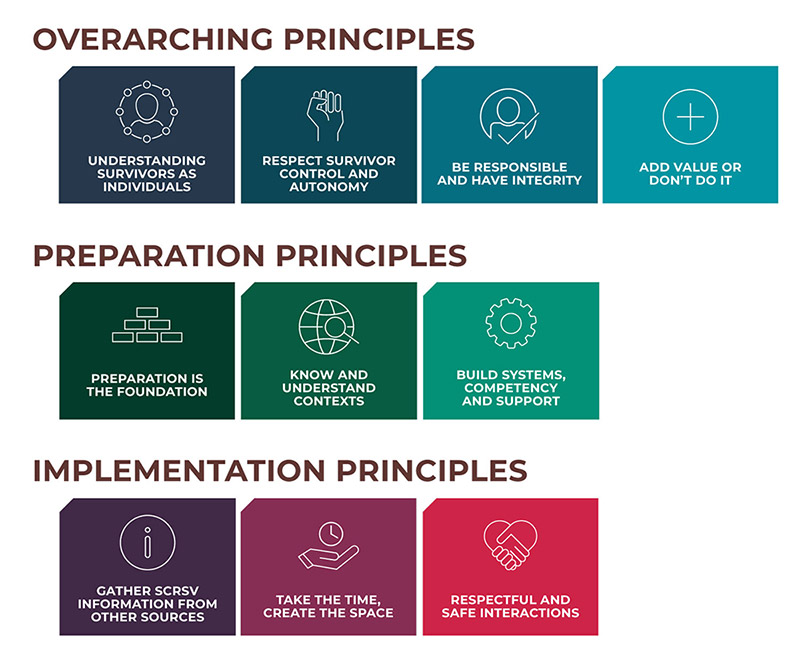 ንናይ ጥቕዓት ሰለባ ቑጽጽርን ርእሰ ምሕደራ ምኽባር  ሓላፍነትን ሓቀኝነትን እሴት ምውሳኽን ዘይምስራሕመርሆታት ምድላዋት መርሆታት ምድላዋት መርሆታት ምድላዋት  ምድላው መሰረታዊ እዩ ዓውዲ ምርዳእን ምፍላጥን  ስርዓታት፣ ብቕዓትን ሓገዝ ምህናጽን መርሆታት ኣሰራርሓ መርሆታት ኣሰራርሓ መርሆታት ኣሰራርሓ ካብ ካልኦት ፍልፍላት ሓበሬታ ምእካብ ጊዜ ምውሳድ፣ ቦታ ምድላው ኣኽብሮት ብዝተመልኦን ድሕንቱ ዝሓለወን ርክብ ምፍጣር  ሓፈሻዊ መርሆታት እዚኦም ኣብ ኲሎም ምድላዋትን ኣሰራርሓ ብርኪታትን ተግባራዊ ዝኾኑ ሓፈሻዊ መርሆታት እዮም። ብሕጊ ኣብ ሕድ ሕድ መርህ ኣብ ጥቕሚ ክውዕሉ ኣለዎም።መርሆታት ምድላውእዞም መርሆታት ሓበሬታ ቅድሚ ምእካብና ኣብ ብርኪ ምድላዋት ምትግባርን ምፍጻምን ብርኪታት ክግምገሙ ኣለዎም። ምስ ካልኦት መርሆታት ብሓደ ክንበቡ ኣለዎም።መርሆታት ትግበራሓበሬታ ምእካብ እንትንጅመር እዞም መርሆታት ክትግበሩ ኣለዎም። እንተኾነ ግና ምስ ካልኦት መርሆታት ተጠዓዒሞም ክኸዱ ኣለዎም።